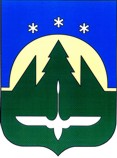 Городской округ  Ханты-МансийскХанты-Мансийского автономного округа – ЮгрыАдминистрация города Ханты-МансийскаУПРАВЛЕНИЕ ЭКОНОМИЧЕСКОГО РАЗВИТИЯ И ИНВЕСТИЦИЙАДМИНИСТРАЦИЯ ГОРОДА ХАНТЫ-МАНСИЙСКАДзержинского ул., д.6, г. Ханты-Мансийск, Ханты-Мансийский автономный округ – Югра, 628012Тел/факс (3467) 352-321, доб. 431, 434, 436. E-mail: ekonomika@admhmansy.ruПояснительная запискак проекту постановления Администрации города Ханты-Мансийска «О внесении изменений в постановление Администрации города Ханты-Мансийска от 30.12.2015 №1514 «О муниципальной программе «Развитие отдельных секторов экономики города Ханты-Мансийска»Проект постановления Администрации города Ханты-Мансийска «О внесении изменений в постановление Администрации города        Ханты-Мансийска от 30.12.2015 №1514 «О муниципальной программе «Развитие отдельных секторов экономики города Ханты-Мансийска» (далее-проект постановления, муниципальная программа) вносится управлением экономического развития и инвестиций Администрации города Ханты-Мансийска.В соответствии с проектом постановления вносятся изменения:в приложение 2 к муниципальной программе, в части дополнения мероприятия «Имущественная поддержка субъектов малого и среднего предпринимательства, а также физических лиц, применяющих специальный налоговый режим «Налог на профессиональный доход» постановлением Администрации города Ханты-Мансийска от 25.08.2023 №520 «Об утверждении Порядка расчета арендной платы за пользование имуществом, находящимся в муниципальной собственности города Ханты-Мансийска, за исключением земельных участков»;в соответствии с постановлением Правительства Российской Федерации от 25.10.2023 №1782 «Об утверждении общих требований к нормативным правовым актам, муниципальным правовым актам, регулирующим предоставление из бюджетов субъектов Российской Федерации, местных бюджетов субсидий, в том числе грантов в форме субсидий, юридическим лицам, индивидуальным предпринимателям, а также физическим лицам - производителям товаров, работ, услуг и проведение отборов получателей указанных субсидий, в том числе грантов в форме субсидий» проектом постановления утверждаются новые редакции приложений 3 и 4 к муниципальной программе;в соответствии с постановлением Правительства                          Ханты-Мансийского автономного округа – Югры от 01.12.2023 №600-п «О внесении изменений в приложение 2 к постановлению Правительства Ханты-Мансийского автономного округа – Югры» от 30.12.2021 года   №633-п «О мерах реализации государственной программы                   Ханты-Мансийского автономного округа –Югры «Развитие экономического потенциала» в приложение 3 к муниципальной программе внесено дополнение о возможности использования функционала цифровой платформы с механизмом адресного подбора и возможностью дистанционного получения мер поддержки субъектами МСП и самозанятыми гражданами (https://мсп.рф/), а также о возможности использования государственной информационной системы автономного округа по обеспечению доступности мер поддержки субъектов предпринимательской деятельности автономного округа «Югра Открытая» (https://lk.ugraopen.admhmao.ru/);в соответствии с пунктом 12 статьи 1 Федерального Закона от 04.08.2023 №416-ФЗ «О внесении изменений в БК РФ и отдельные законодательные акты РФ и о признании утратившими силу отдельных положений законодательных актов Российской Федерации» пункт 1 статьи 78 БК РФ в  приложениях 3, 4 к постановлению Администрации города Ханты-Мансийска от 30.12.2015 №1514 «О муниципальной программе «Развитие отдельных секторов экономики города Ханты-Мансийска» в список наименований подакцизной продукции включены сахаросодержащие напитки; в соответствии с предложениями поступившими от субъектов малого и среднего предпринимательства, а также учитывая практический опыт предоставления субсидий, в  приложения 3, 4 к постановлению к муниципальной программе, внесены изменения в части: уточнения документов, предоставляемых на участие в конкурсе по предоставлению финансовой поддержки; изменения сроков рассмотрения заявок, с учетом поступления всех ответов на межведомственные запросы и сроков перечисления денежных средств, с учетом сроков подписания договоров на предоставление субсидий между получателем субсидии и Администрацией города                   Ханты-Мансийска;более детального описания процедуры рассмотрения заявок участников, в том числе, с учетом имеющихся разногласий между экспертной комиссией и заявителем;расширения перечня приоритетных отраслей производственной сферы и сферы туризма;увеличения максимального размера субсидии на коммунальные услуги с 200 тыс.рублей до 400 тыс.рублей, связанного с увеличением за последние 3 года стоимости коммунальных услуг;увеличения срока компенсации производственного оборудования, приобретенного в течение 24 месяцев, предшествующих дате регистрации заявления;увеличения срока компенсации аренды (субаренды) за речные суда в течение 24 месяцев, предшествующих дате регистрации заявления;введения дополнительной меры поддержки, предусматривающей возмещение части затрат, связанных с разработкой дизайна, бренда (иллюстрации), названия и упаковки продукции собственного производства в размере в размере 80%  но не более 200 тыс. рублей на одного Субъекта в год.Проект размещен на Официальном информационном портале органов местного самоуправления города Ханты-Мансийска в сети Интернет (www.admhmansy.ru) и на официальном сайте информации о подготовке органами исполнительной власти Ханты-Мансийского автономного округа – Югры проектов нормативных правовых актов и результатах их общественного обсуждения (www.regulation.admhmao.ru). Внесение изменений не повлечет за собой дополнительных расходов из бюджета города Ханты-Мансийска.Утверждение и издание настоящего проекта не потребует признания утратившими силу, внесения изменений, дополнений в иные муниципальные правовые акты.Начальник управленияэкономического развития и инвестиций                                         М.П.СигаревИсполнитель: Закусило В.В., 352-321, доб.435